нормативы в области охраны окружающей среды (природоохранные нормативы) - установленные нормативы качества окружающей среды и нормативы допустимого воздействия на неё, при соблюдении которых обеспечивается устойчивое функционирование естественных экологических систем и сохраняется биологическое разнообразие;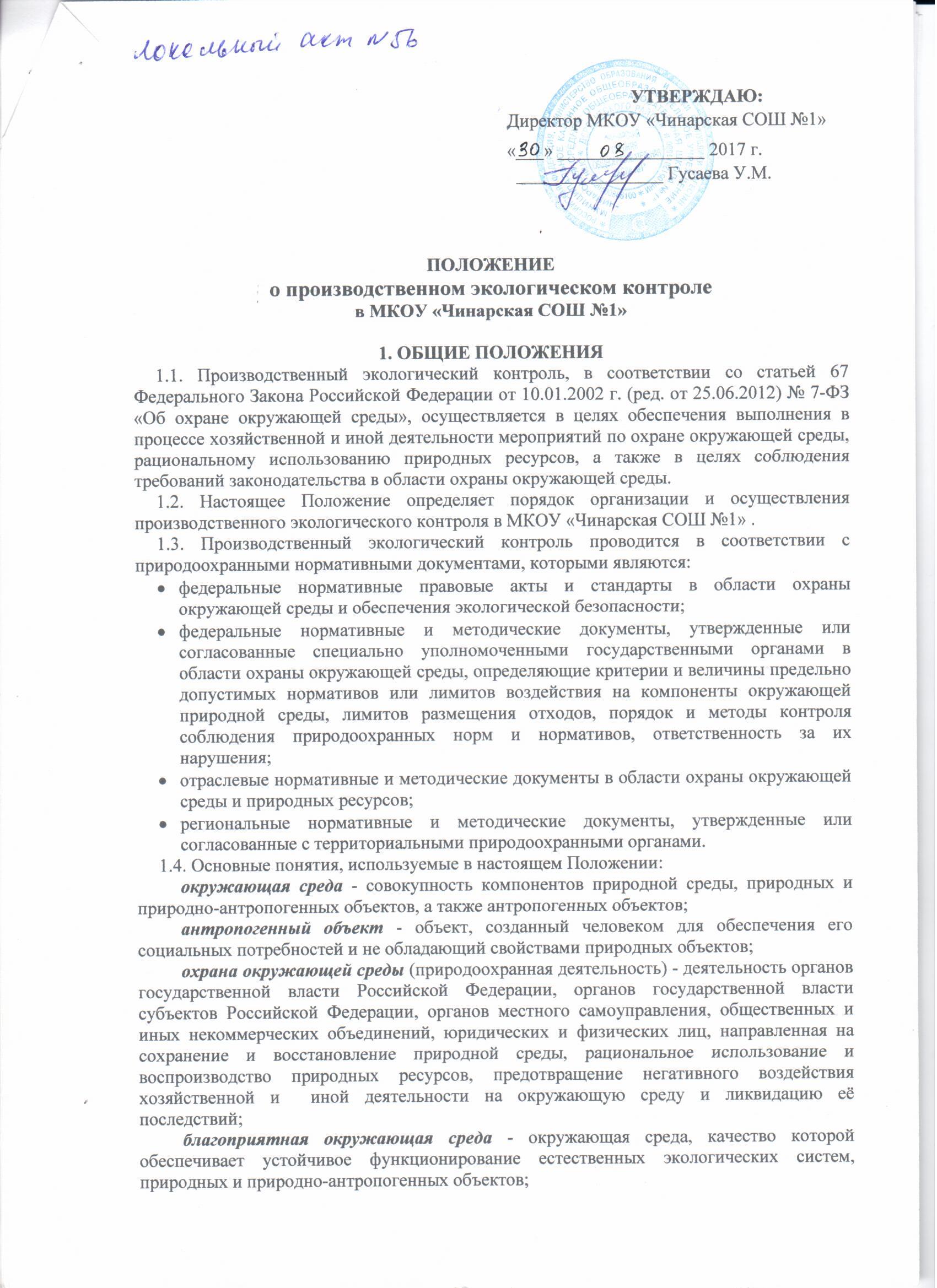 оценка воздействия на окружающую среду - вид деятельности по выявлению, анализу и учету прямых, косвенных и иных последствий воздействия на окружающую среду планируемой хозяйственной или иной деятельности в целях принятия решения о возможности или невозможности её осуществления;мониторинг окружающей среды (экологический мониторинг) -  комплексная система наблюдений за состоянием окружающей среды, оценки и прогноза изменений состояния окружающей среды под воздействием природных и антропогенных факторов;требования в области охраны окружающей среды (природоохранные требования) - обязательные условия, ограничения или их совокупность, предъявляемые к хозяйственной и иной деятельности, установленные законами, иными правовыми актами, природоохранными нормативами, государственными стандартами и иными нормативными документами в области охраны окружающей среды;вред окружающей среде - негативное изменение окружающей среды в результате её загрязнения, повлекшее за собой деградацию естественных экологических систем и истощение природных ресурсов.1.5. Положение дополняется и изменяется по мере изменения законодательства, нормативной и методической документации в области охраны окружающей среды и экологического контроля.2. ЦЕЛИ И ЗАДАЧИ ПРОИЗВОДСТВЕННОГО ЭКОЛОГИЧЕСКОГО КОНТРОЛЯ2.1. Производственный экологический контроль осуществляется на территории МКОУ «Чинарская СОШ №1» с целью обеспечения экологической безопасности, получения достоверной информации о состоянии окружающей среды, с целью обеспечения исполнения требований законодательства и нормативов в области охраны окружающей среды.2.2. Задачами производственного экологического контроля являются:контроль качества выполнения природоохранных программ, планов мероприятий по охране окружающей среды, графиков контроля источников выбросов, размещения отходов в мусорных баках;контроль соблюдения законодательства в области охраны окружающей среды на территории школы;контроль соблюдения установленных нормативов допустимого воздействия на окружающую среду;контроль выполнения мероприятий по охране окружающей природной среды;контроль выполнения требований действующего природоохранного законодательства, норм и правил, инструкций, предписаний по вопросам охраны окружающей природной среды;периодическое проведение анализа результатов природоохранной деятельности в школе, принятие мер к устранению выявленных нарушений;приведение технической документации и технических процессов в соответствие с нормами и требованиями;проведение анализа технологических процессов в школе на соответствие современным природоохранным требованиям и представление соответствующих предложений руководителю школы;иные задачи, вытекающие из необходимости обеспечения экологической безопасности на территории предприятия, определенные действующим законодательством. 3 ОРГАНИЗАЦИОННАЯ СИСТЕМА ПРОИЗВОДСТВЕННОГО ЭКОЛОГИЧЕСКОГО КОНТРОЛЯОбщее руководство системой производственного экологического контроля в МКОУ «Чинарская СОШ №1»  осуществляет директор школы Гусаева У.М.Организацию и осуществление технических мероприятий производственного экологического контроля в МКОУ «Чинарская СОШ №1» осуществляет Зам по АХЧ Расулов Ибинай Яхьяевич.1.3. Лица, ответственные за организацию и осуществление производственного экологического контроля, руководствуются в своей работе настоящим Положением, типовыми и отраслевыми правилами и нормами по экологической безопасности.1.4. Производственный экологический контроль осуществляется как самостоятельно, так и во взаимодействии с природоохранными органами регионального и муниципального уровней на условиях и в порядке, предусмотренном действующим законодательством, заключенными соглашениями, а также с привлечением лицензированных учреждений и организаций, по договору.ПРАВА И ОБЯЗАННОСТИ ДОЛЖНОСТНЫХ ЛИЦ, ОТВЕТСТВЕННЫХ ЗА ОРГАНИЗАЦИЮ ПРОИЗВОДСТВЕННОГО ЭКОЛОГИЧЕСКОГО КОНТРОЛЯ НА ПРЕДПРИЯТИИ2.1. Директор школы:2.1.1. Осуществляет общее руководство по контролю за соблюдением экологической безопасности в школе, принимает меры по созданию безопасных условий труда для работающих.2.1.2. Обеспечивает соблюдение требований Федеральных законов по экологической безопасности, обеспечивает своевременное их финансирование и выделение необходимых материальных ресурсов.2.1.3. Рассматривает и утверждает мероприятия по обеспечению требований экологической безопасности.2.1.4. Осуществляет меры по приобретению необходимого оборудования ( баки для мусора и пищевых отходов).2.1.5. Ежегодно издает и утверждает приказы об организации и итогах осуществления производственного контроля. А также утверждает мероприятия на текущий год.2.1.6. Привлекает к дисциплинарной ответственности должностных лиц, допустивших нарушение требований экологической безопасности.2.2. Заместитель директора по АХЧ:2.2.1. Обеспечивает своевременное проведение профилактических осмотров и текущих ремонтов электроустановок и др. в соответствии с требованиями нормативной, нормативно-технической и инструктивно-методической документации, регулирующей вопросы охраны окружающей среды и экологической безопасности.2.2.2. Обеспечивает исправное состояние, своевременный ремонт и эффективную работу систем водоснабжения и водоотведения, утилизации отходов и др. санитарно-технических устройств.2.2.3. Обеспечивает правильную постановку работы в части соблюдения требований природоохранного законодательства.2.2.4. Несет ответственность за непринятие необходимых мер по устранению недостатков и нарушений.2.2.5. Следит за правильным ведением и сроками заполнения «Журналов движения отходов».Знать границы санитарно-защитной зоны школы, места установки мусорных баков и фактических концентраций загрязняющих веществ на границе и в пределах санитарно-защитной зоны; Контролировать соблюдение правил использования природных ресурсов, захоронения и обезвреживания отходов производства и потребления;Проверять состояние работы по контролю за обеспечением экологической безопасности на территории школы, выполнение предписаний органов государственного надзора, принимает меры по устранению выявленных недостатков.Выявлять причины неправильного обращения с отходами   и контролировать их устранение;Разрабатывать мероприятия  по охране окружающей природной среды, согласовывать их с соответствующими органами государственного экологического контроля, утверждать у руководителя школы и включать в план мероприятий по охране окружающей природной среды;Обеспечить разработку и осуществление перспективного годового плана мероприятий по обеспечению экологической безопасности;Принимать меры по недопущению (немедленному прекращению) сжигания пищевых отходов, мусора в кострах;Готовить справки, отчеты, проекты приказов и распоряжений, ответы на письма и жалобы по вопросам, связанным с охраной окружающей природной среды;2.3. Заместитель директора по АХЧ имеет право:Контролировать выполнение мероприятий по охране окружающей природной среды, соблюдения норм и правил, выполнение выданных предписаний;Выдавать техперсоналу для исполнения предписания, указания по вопросам охраны природной среды;Привлекать в установленном порядке специалистов для решения вопросов, проведения обследований источников выделения выбросов, проверке эффективности работы очистных сооружений, консультаций и подготовки других материалов по охране окружающей природной среды;Вносить на рассмотрение руководителю школы вопросы, связанные с улучшением экологической обстановки в целом.2.4. Руководитель школы и зам по АХЧ осуществляющие экологический контроль в пределах предоставленных полномочий, обязаны обеспечить:Проведение контроля за  соблюдением технологической дисциплины в части вредного воздействия на окружающую природную среду;Правильную эксплуатацию и эффективность работы газоочистных, системы оборотного водоснабжения, систем хозяйственно-питьевого водоснабжения и отведения хозяйственно-фекальных вод и утилизации отходов;Своевременное представление отчетности;Своевременное извещение об авариях и инцидентах на оборудовании и механизмах, применяемых в работе;Выполнение мероприятий по охране окружающей природной среды, своевременно принимать меры по выполнению предписаний инспектирующих органов;Ведение учета образования отходов с ежемесячным заполнением «Журнала движения отходов».Ведение учета хранения и передачи отходов организации, имеющей лицензию на деятельность по сбору, использованию, обезвреживанию, транспортировке, размещению отходов производства и потребления, выполняемую по договору.ОБЬЕКТЫ И ПОРЯДОК ПРОВЕДЕНИЯ  ПРОИЗВОДСТВЕННОГОЭКОЛОГИЧЕСКОГО КОНТРОЛЯ3.1. Порядок проведения производственного экологического контроля определяется программами проверок, планами природоохранных мероприятий и другой нормативно-методической документацией.3.2. Составной частью производственного экологического контроля является производственный аналитический контроль, основной задачей которого является получение информации о качественном и количественном содержании веществ в источниках выбросов, местах размещения отходов. Полученная информация используется при организации природоохранной деятельности. 3.3. Производственный аналитический контроль осуществляется на договорной основе сторонними организациями. 3.4. Производственный аналитический контроль проводится по согласованным с природоохранными органами планам-графикам. 3.5. Производственный экологический контроль осуществляется за:выполнением природоохранных мероприятий, предписаний и рекомендаций специально уполномоченных государственных органов в области охраны окружающей природной среды;соблюдением установленных нормативов воздействия на окружающую природную среду выбросов загрязняющих веществ, пищевых и бытовых отходов;учетом номенклатуры и количества загрязняющих веществ, поступающих в окружающую природную среду от источников загрязнения;обеспечением своевременной разработки (пересмотра) нормативов воздействия на окружающую среду (предельно-допустимых выбросов, лимитов размещения отходов), установленных для МКОУ «Чинарская СОШ №1»;источниками выделения загрязняющих веществ и образования отходов;соблюдением правил обращения с отходами производства и потребления I-V классов опасности;наличием лицензий и лицензионных соглашений, предусмотренных природоохранным законодательством;организацией работ с подрядными организациями в части соблюдения природоохранного законодательства.3.6. К объектам производственного экологического контроля относятся:источники выбросов загрязняющих веществ в атмосферный воздух - стационарные и передвижные;источники образования пищевых и бытовых отходов;природные ресурсы;тало-дождевые воды.ПРОИЗВОДСТЕННЫЙ КОНТРОЛЬ В ОБЛАСТИ ОБРАЩЕНИЯ  С  ПИЩЕВЫМИ И БЫТОВЫМИ ОТХОДАМИ 4.1. Производственный контроль в области обращения с отходами и потребления регламентируется:Федеральным Законом Российской Федерации от 24.06.1998 (ред. от 28.07.2012)  № 89-ФЗ «Об отходах производства и потребления»;Федеральным Законом Российской Федерации от 10.01.2002 г. (ред. от 25.06.2012) № 7-ФЗ «Об охране окружающей среды»;Федеральным Законом Российской Федерации от 30.03.1999 N 52-ФЗ (ред. от 25.06.2012) "О санитарно-эпидемиологическом благополучии населения"другими нормативными правовыми актами.4.2. Производственный контроль в области обращения с отходами включает в себя:проверку порядка и правил обращения с отходами;анализ существующего производства, с целью выявления возможностей и способов уменьшения количества и степени опасности образующихся отходов;учет образовавшихся, использованных, обезвреженных, переданных другим лицам, а также размещенных отходов;определение массы размещаемых отходов в соответствии с выданными разрешениями;мониторинг состояния окружающей среды в местах хранения (накопления) отходов;проверку выполнения планов мероприятий по внедрению малоотходных технологических процессов, технологий использования и обезвреживания отходов, достижению лимитов размещения отходов.ПРОИЗВОДСТВЕННЫЙ КОНТРОЛЬ ЗА ИСПОЛЬЗОВАНИЕМПРИРОДНЫХ РЕСУРСОВ И РАЦИОНАЛЬНЫМ ПРИРОДОПОЛЬЗОВАНИЕМ5.1. Контроль за использованием природных ресурсов и рациональным природопользованием регламентируется:Федеральным Законом Российской Федерации от 21.02.1992 (ред. от 06.12.2011) № 2395-1 «О недрах»;Земельным кодексом Российской Федерации от 25.10.2001 № 136-ФЗ;другими нормативными правовыми актами.5.2. Производственный контроль за использованием природных ресурсов и рациональным природопользованием включает в себя:контроль за обеспечением в МКОУ «Чинарская СОШ №1» рационального использования природных ресурсов.контроль за принимаемыми мерами по предотвращению загрязнения вредными веществами, содержащимися в отходах;оценка степени загрязнения почв проводится на основании аналитических замеров содержания загрязняющих веществ в отобранных пробах грунта.  ОТВЕТСТВЕННОСТЬ ЗА НАРУШЕНИЕ ТРЕБОВАНИЙВ ОБЛАСТИ ОХРАНЫ ОКРУЖАЮЩЕЙ СРЕДЫ 6.1. За нарушение требований в области охраны окружающей среды руководитель и зам по АХЧ, а также лица, допущенные к обращению с отходами,  несут ответственность в соответствии с  экологическим законодательством РФ.Лист рассылкиЛист ознакомленияЛист регистрации изменений№ экземпляраНаименование подразделенияДолжностьФИОПодписьДатаполучения№ п/пНаименование структурного подразделенияДолжностьФИОПодписьДата№ п/пНомеризмененияНомер листаДата внесения измененияДата проверкиЛицо, внесшее измененияЛицо, внесшее изменения№ п/пНомеризмененияНомер листаДата внесения измененияДата проверкиФИОПодпись